Отчет о мероприятиях, реализованных в рамках декады подготовки к муниципальному этапу Всероссийской олимпиады школьников в общеобразовательных учреждениях района в 2018-2019 учебном годув Кривлякской СОШ №3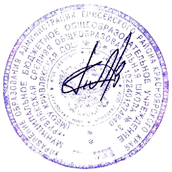 Директор школы А.В. Почтарь______________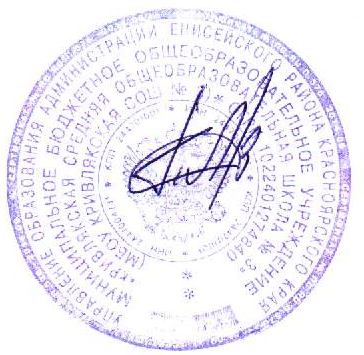 №п/пДата проведения мероприятияНаименования и форма проведенияКлассОтветственныйЧисло детей, принявших участие в мероприятииРезультат (в соотнесении с целью)122.10.2018Конкурс-викторина«Дорогами родного языка»(русский язык)2Ершова Р.В.10Цели и задачи достигнуты223.10.2018Игра «Эти забавные животные» (окружающий мир)3Казанкина Т.Н.6Цели и задачи достигнуты324.10.2018Викторина «Животные нашего края»( окружающий мир)4Пичугина Е.С.10Цели и задачи достигнуты425.10.2018Викторина «Жили были фразеологизмы»(русский язык)5Казанкина Т.Н.5Цели и задачи достигнуты526.10.2018Викторина «Мир профессий в Англии»(английский язык)9Ракова. Г.Е.6Цели и задачи достигнуты627.10.2018Нетрадиционный урок физики «Суд»10,11Корзухин С.Н.9Цели и задачи достигнуты726.10.2018Круглый стол «Моя гражданская позиция» (обществознание)7Мальцева Л.Ю.8Цели и задачи достигнуты828.10.2018Песня о Вещем Олеге (литература)7Заложук О.И.7Цели и задачи достигнуты928.10.2018Игра «Кто хочет стать миллионером» (химия, биология, география)8,9Бушевец Н.И.Арчёлкова В.Г.12Цели и задачи достигнуты1025.10.2018Спортивная викторина (физическая культура)7Назаров С.А11Цели и задачи достигнуты